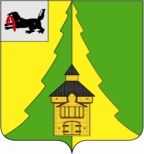 Российская Федерация	Иркутская область	Нижнеилимский муниципальный район	АДМИНИСТРАЦИЯ			ПОСТАНОВЛЕНИЕОт «06» апреля 2021 г. № 315	г. Железногорск-Илимский«О внесении изменений в постановление
администрации Нижнеилимского муниципального 
района от 25.07.2014 г. № 1195 «Об утверждении бланков
муниципальных правовых актов и писем администрации
Нижнеилимского муниципального района»В связи с изменением структуры администрации Нижнеилимского муниципального района, в соответствии с Уставом МО «Нижнеилимский район» и в целях оперативного прохождения документов – проектов постановлений и распоряжений администрации Нижнеилимского муниципального района, администрация Нижнеилимского муниципального районаПОСТАНОВЛЯЕТ:1.Внести изменения в постановление администрации Нижнеилимского муниципального района от 25.07.2014 г. № 1195 «Об утверждении бланков муниципальных правовых актов и писем администрации Нижнеилимского муниципального района» и приложение № 1 к указанному постановлению читать в новой редакции согласно приложению к настоящему постановлению (Приложение 1).2. Настоящее постановление опубликовать в периодическом издании «Вестник Думы и администрации Нижнеилимского муниципального района» и разместить на официальном сайте МО «Нижнеилимский район».3. Контроль за исполнением настоящего постановления возложить на заместителя мэра района по социальной политике Т.К.Пирогову.Мэр района                                             М.С.РомановРассылка: в дело-2; заместителям мэра района, руководителям органов администрации района, пресс-служба администрации районаА.Г.Чеснокова
8 (395 66) 32306Приложение 1 к постановлению
администрации Нижнеилимского
 муниципального района
от 06.04.2021 г. № 315Лист согласованияСОГЛАСОВАНО:10. Заместитель мэра района по экономической политике и цифровому развитию__________________________________________________________________________________________________________________________________________________________________9. Заместитель мэра района по жилищной политике, градостроительству, энергетике, транспорту и связи __________________________________________________________________________________________________________________________________________________________8.Заместитель мэра района по социальной политике__________________________________________________________________________________________________________________________________________________7.  Юридический  отдел __________________________________________________________________________________________________________________________________________________________________________________________________________________6.  Финансовое управление____________________________________________________________________________________________________________________________________________________________________________________________________________________________________________________________________________________________5. Отдел социально-экономического развития_______________________________________________________________________________________________________________________________________________________________________________________________________________________________4.Отдел  организационной  работы и социальной  политики _______________________________________________________________________________________________________________________________________________________________________________________________________________________________________3.Руководители заинтересованных органов и должностные лица ____________________________________________________________________________________________________________________________________________________________________________________________________________________________________________________________________________________________________________________2.  Руководители отдела, департамента, сектора, управления, подготовившего проект документа___________________________________________________________________________________________________________________________________________________________________________________________________________________________________________________________________________________________________________1.  _Подготовил исполнитель (Ф.И.О., подпись, дата) _______________________________________________________________________________________________________________________________________________________________________________________________________________________________________